Valgjärve Külamaja Raamatukogu mööbel Tehniline kirjeldusKanepi Vallavalitsus soovib tellida vastvalmivasse külamajja Valgjärvel, Kanepi vallas, Põlvamaal raaamatukogu mööblit.Raamaturiiul 250x800 mm, h-2000 mm – 45 tk- Viis (5) riiulivahet kõrgusega 350 mm,- Materjal melamiin Kask/vaher kant 2,0 ABS,- Kõik riiulite küljed kanditud,- Riiuli horisontaalsed pinnad 22 mm, vertikaalsed 16 mm,-  riiulite  taga vertikaalne tugipind, kõrgusega 120 mm mis annaks võimaliku jäikuse ja välistaks läbipainduvuse,- Riiulitel metalljalad h-100 mm, roostevaba teras. - Riiulid konstrueerida selliselt, et oleks võimalik ühendada mooduliteks koos selgadega ja külgedega, samas võimalik ka seinakinnitusega.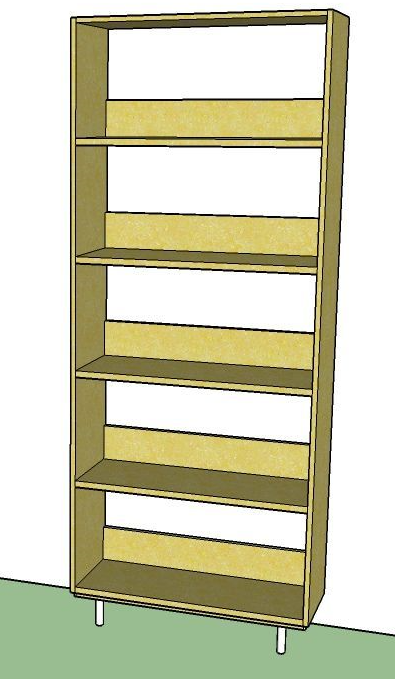 Raamaturiiul lastele250x800 h-1620 – 4tk- neli (4) riiulivahet kõrgusega 350 mm,- Materjal melamiin Kask/vaher kant 2,0 ABS,- Kõik riiulite küljed kanditud,- Riiuli horisontaalsed pinnad 22 mm, vertikaalsed 16 mm, - Riiulite taga vertikaalne tugipind, kõrgusega 120 mm mis annaks võimaliku jäikuse  ja välistaks läbipainduvuse,- Riiulitel metalljalad h-100 mm, roostevaba teras. - Riiulid konstrueerida selliselt, et oleks võimalik ühendada mooduliteks koos selgadega ja külgedega, samas võimalik ka seinakinnitusega.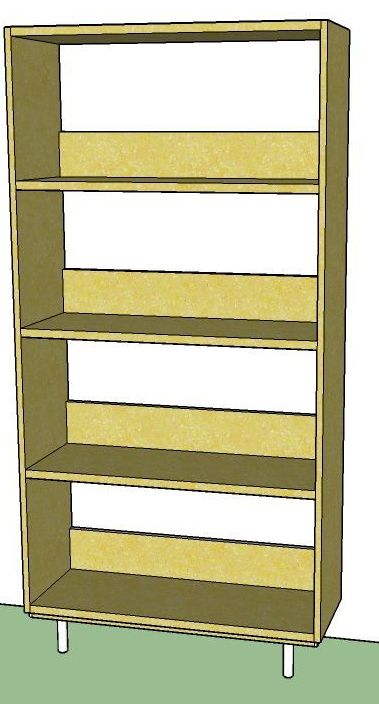 Teeninduslett mahus 3100x2300 mm.  1 komplekt- Seina ääres kolm kappi kaustadele 800x380 h-700 mm, - kaetud ühise tööpinnga 25x400x2400, Tööpind 3 osaline, ühendatud nurga all, - Laua all ruumi poole katte kilbid h-600 mm.-  Laudadel metallist torujalad d-50 mm. - Laual paremal pinnal riiul 200x1000, h-500 mm, ühe vertikaalse ja horisontaalse pinnaga. - Laua all kaks sahtliboksi ratastel, 440x600 h-610 mm,  nelja sahtliga. Sahtlid kasevineerist, teleskoop liuguritel. - Ülemised sahtlid lukustatavad.- Kõik tööpinnad kõrgsurve laminaat, 26 mm kask/vaher, kant 2,0 ABS,- korpus ja uksed  melamiin 16 mm kask/vaher, kant 2,0 mm, - Kapiuksed lükandustega (joonisel on kapiuksed ettepooleavatavad, nende asemel lükanduksed). Metalljalad h-100 mm roostevabast terasest.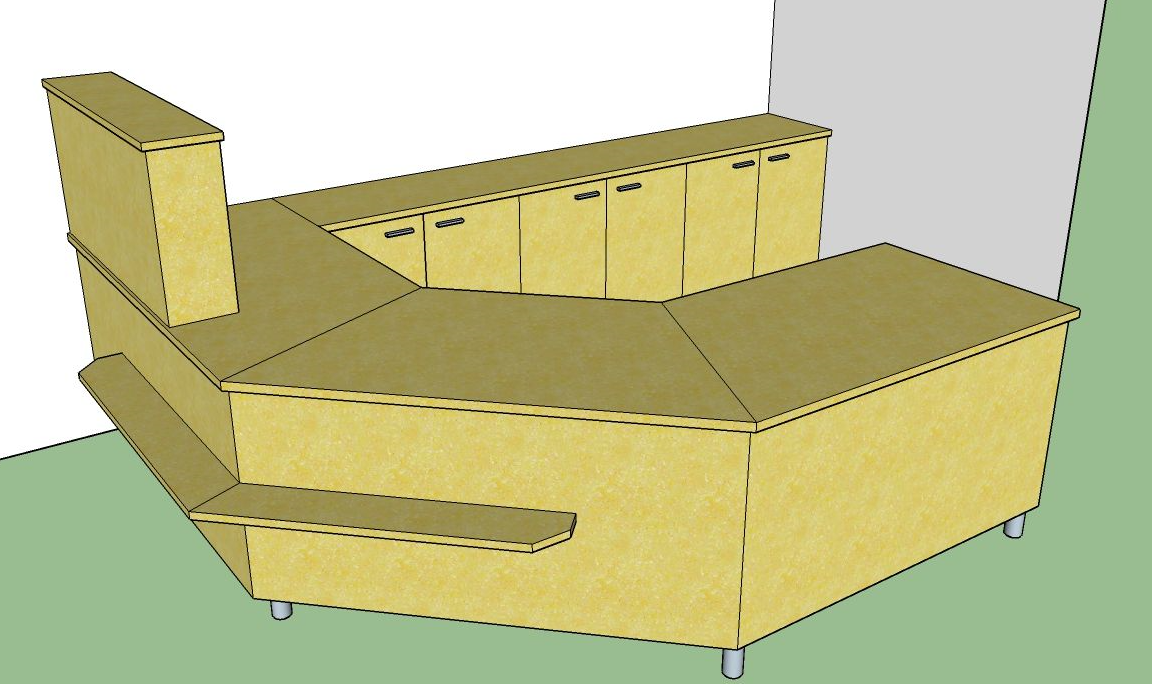 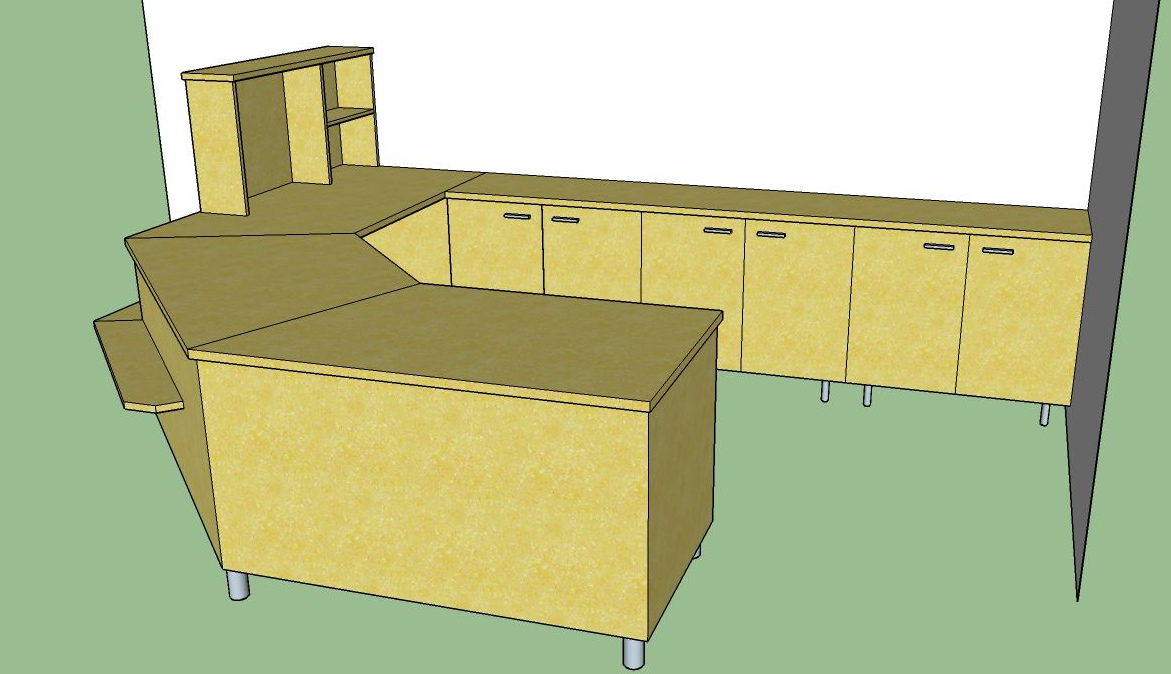 Riidenagi seinale koos pingiga. 1 komplekt 5,6 jooksevmeetri ulatuses- Nagi 500x800x270 mm, seinale kinnitusega, lisaks mütsiriiul, - riidekonksud roostevaba teras 9 tk, - Pink 400x800 h-450 mm. Pingiplaat kõrgsurve laminaad kask/ vaher kant 2,0 ABS- Muu korpus melamiin kask/vaher, kant melamiin, Konstruktsioon peab tagama pingi jäikuse.- Pingi jalaseade kapron.  - Nagid ja pingid  moodustavad  ruumi seinas 7 ühikulise komplekti 5,6 jm.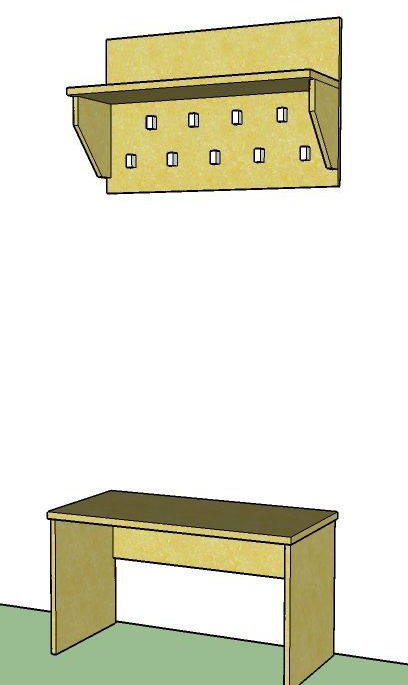 Kogu mööbli eskiisjoonised enne lõplikku tootmist kooskõlastada tellijaga.Mööbli tarneaeg: 2 kuud.Garantii 3a.Mööbli tarnimis- ja paigalduskoht: Valgjärve külamaja, Kanepi vald,  Põlvamaa.Kogu mööblile tuleb hinna sees pakkuda transporti, kokkumonteerimist ja  paigaldust.Tehnilises kirjelduses viidatud tootemargid palume lugeda koos sõnastusega „või samaväärne“.Lepingu maksetingimused: 100% peale mööbli tarnimist, kokkumonteerimist ja paigaldust peale üleandmis-vastuvõtu akti allkirjastamist lepingupoolte vahel.Küsimused tehnilise kirjelduse sisu osas palume esitada Peep Potterile: peep.potter@kanepi.ee, tel:  5560 5720.